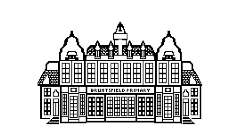 Bruntsfield Primary School Parent CouncilFunding Grant ApplicationSession 2019-2020Bruntsfield Primary School Parent Council raises funds for good causes, primarily through events organised throughout the school year, from any surplus generated through running the extensive Clubs programme and through one off initiatives. The Parent Council seek to agree which good causes to support on an annual basis, to allow for considered decision making, and to allow applicants to plan on a reasonable timeframe.  Funding decisions would ideally be made at the time of the AGM, early in the school year, but are possible on an ad hoc basis throughout the year, as necessary.  Applications for funding are encouraged from the school community, the Parent Forum and from Bruntsfield Primary School. 
The Parent Council seeks to support initiatives which can have the widest possible enduring impact on the pupils of Bruntsfield Primary School. Applications should be aligned to the curriculum and be delivered with the support of the teaching body.Applications will be assessed against the criteria set out below agreed by the Office Bearers and co-opted members of the Parent Council. Satisfactory applications will be put forward to a wider meeting of the Parent Council for approval. We are asking that all applications consider how they will evaluate the benefits of their funding request. The Office Bearers will work with applicants to help refine any applications which fall short, so that they have the best chance of succeeding. In the event that an application does not receive approval, feedback will be made available to the applicant.Funding criteriaInclusive 
Enduring
Progressive
Aligned to the curriculumPlease submit this form electrically to the Chair and Secretary bruntsfieldchair@gmail.com bruntsfieldsecretary@gmail.com Section 1: IntroductionSection 1: IntroductionSection 1: Introduction1Name of applicant
Lisa NicolTelephone number0131 229 1821Email addressLisa.nicol@bruntsfield.edin.sch.uk2How much money are you applying for£795 +VAT3Application title. (E.g Introduction to British Sign Language)Scottish Opera Section 2: Impacts and benefitsSection 2: Impacts and benefitsSection 2: Impacts and benefits4Who will benefit from this initiative? 
Is it relevant to specific year groups or interest groups only?Scottish Opera Schools Tour will be for all children in a particular year stage. (Either P5, P6 or P7)The year stage will depend on the theme when revealed by Scottish Opera.  Once this is known the school will see which year group it fits in best with.Please note Scottish Opera dictate that it is for P5 upwards only. 5Will the initiative progress and provide the opportunity for further development? E.g This is an opportunity for children to experience taking part in a musical performance, written and led by Scottish Opera.Following the review, this may be something the school community wish to do in other years too.6Who will oversea the initiative?Lisa Nicol (DHT)7Who will run the initiative day to day?Lisa Nicol and Class teachers for selected stage (This has been shared with class teachers at a staff meeting).8Who will evaluate the initiative?Lisa Nicol with pupils and staff.9Outline how you will evaluate the benefit.Benefits evaluated by pupils, staff and parents of year group through simple questionnaires:Parental views collected on day of performance or through SurveyMonkey after event.Staff to evaluate with pupils in class after performance.Staff to share their views and pupils’ views on benefits with senior leadership team. Section 3: FundingSection 3: FundingSection 3: Funding10Total amount applied for£ 795 + VAT11Provide a breakdown of what this will be spent on.Scottish Opera Music ResourceWorkshop with Scottish OperaCostumes (loaned) for day of performance Performance for parents (of chosen year group) led by Scottish Opera12Is this a one off payment?  If it is a phased payment, please provide details.One off Payment.13Provide payment details: e.g. bank details or cheque payee. Details to come(We have applied for Scottish Opera Schools Tour, however it is very popular and not all schools who apply get a place.  If we are given a place, payment details will be provided to the school which can then be given to the Parent Council).14Who is the beneficiary?  Is it an organisation or individual? A receipt or invoice must be provided.Scottish Opera15Will this initiate give rise to a need for further financial support? E.g maintenance or upkeep. This is a one off payment however, depending on the impact and success, this may be something the school and parent community wish to invest in again.Section 4: Teaching and curriculum supportSection 4: Teaching and curriculum supportSection 4: Teaching and curriculum support16Which area of the curriculum is the proposal aligned to?Curricular Area: Expressive Arts – MusicCapacities: Successful Learners and Confident Individuals Contexts for Learning: Interdisciplinary Learning and Opportunities for Personal Achievement. 17Is this supported by the School Management Team?Yes18Detail any practical aspects of delivering the initiative. E.g. how does this fit with the school day? The year group who are selected for Scottish Opera would very likely do this for their Showcase event.  Learning and teaching of songs would take part during the school day.On the day of the show (which is selected by Scottish Opera) Scottish Opera work with the children for the whole day and bring the production together.  The Scottish Opera staff also take part in the performance.Section 6. Please provide any further details in support of your application including how you will bring this to life in the school community.This application is to try to provide learners with another experience of music education with professionals who have careers in music and are specialists in the subject area.  It will allow children to learn and be creative in a genre of music which they may ordinarily not consider something of interest to them and therefore widen their experiences of music education and music for enjoyment.  The children’s learning will be shared and celebrated with their parents and carers through a performance which will allow parents to see first hand what their children have been learning and to also be informed when asked for their views from the school on the benefits they feel the Scottish Opera Schools project may have. Thank you for considering this application.  Please do not hesitate to contact me if you require further information or clarification on any point.Lisa Nicol (DHT)Section 7: Please sign and dateSection 7: Please sign and dateSignatureLisa NicolDate8/6/19